高雄市左營區公所  檔案應用申請書(填寫範例)申請書編號：姓名姓名出生年月日出生年月日身分證明文件字號住(居)所、聯絡電話住(居)所、聯絡電話申請人王大明申請人王大明59年1月1日59年1月1日E000000000地址：高市苓雅區四維三路2號電話：(H)07-3368333
      (O)07-3368333手機：0929-000000地址：高市苓雅區四維三路2號電話：(H)07-3368333
      (O)07-3368333手機：0929-000000※代理人與申請人之關係(　　　　　　　)※代理人與申請人之關係(　　　　　　　)地址：電話：(H)(O)手機：地址：電話：(H)(O)手機：※法人、團體、事務所或營業所名稱：地址：(管理人或代表人資料請填於上項申請人欄位)※法人、團體、事務所或營業所名稱：地址：(管理人或代表人資料請填於上項申請人欄位)※法人、團體、事務所或營業所名稱：地址：(管理人或代表人資料請填於上項申請人欄位)※法人、團體、事務所或營業所名稱：地址：(管理人或代表人資料請填於上項申請人欄位)※法人、團體、事務所或營業所名稱：地址：(管理人或代表人資料請填於上項申請人欄位)※法人、團體、事務所或營業所名稱：地址：(管理人或代表人資料請填於上項申請人欄位)※法人、團體、事務所或營業所名稱：地址：(管理人或代表人資料請填於上項申請人欄位)序號檔號或收發文字號檔號或收發文字號檔案名稱或內容要旨檔案名稱或內容要旨檔案名稱或內容要旨申請項目（可複選)【閱覽、抄錄、複製】1102/05506/1102/05506/1遺族申請撫慰金遺族申請撫慰金遺族申請撫慰金■閱覽  □抄錄 □複製21043076330010430763300退休申請案退休申請案退休申請案□閱覽  □抄錄 ■複製3□閱覽  □抄錄 □複製4□閱覽  □抄錄 □複製5□閱覽  □抄錄 □複製6□閱覽  □抄錄 □複製7□閱覽  □抄錄 □複製8□閱覽  □抄錄 □複製9□閱覽  □抄錄 □複製10□閱覽  □抄錄 □複製※序號　　　      有使用檔案原件之必要，事由：※序號　　　      有使用檔案原件之必要，事由：※序號　　　      有使用檔案原件之必要，事由：※序號　　　      有使用檔案原件之必要，事由：※序號　　　      有使用檔案原件之必要，事由：※序號　　　      有使用檔案原件之必要，事由：※序號　　　      有使用檔案原件之必要，事由：申請目的(可複選)：■個人或關係人資料查詢□學術研究□新聞刊物報導□業務參考□其他(請敘明目的)：申請目的(可複選)：■個人或關係人資料查詢□學術研究□新聞刊物報導□業務參考□其他(請敘明目的)：申請目的(可複選)：■個人或關係人資料查詢□學術研究□新聞刊物報導□業務參考□其他(請敘明目的)：申請目的(可複選)：■個人或關係人資料查詢□學術研究□新聞刊物報導□業務參考□其他(請敘明目的)：申請目的(可複選)：■個人或關係人資料查詢□學術研究□新聞刊物報導□業務參考□其他(請敘明目的)：申請目的(可複選)：■個人或關係人資料查詢□學術研究□新聞刊物報導□業務參考□其他(請敘明目的)：申請目的(可複選)：■個人或關係人資料查詢□學術研究□新聞刊物報導□業務參考□其他(請敘明目的)：此致          高雄市左營區公所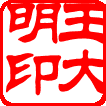 申請人簽章：王大明　　　　　 ※代理人簽章：申請日期：107 年  1０  月  １０  日此致          高雄市左營區公所申請人簽章：王大明　　　　　 ※代理人簽章：申請日期：107 年  1０  月  １０  日此致          高雄市左營區公所申請人簽章：王大明　　　　　 ※代理人簽章：申請日期：107 年  1０  月  １０  日此致          高雄市左營區公所申請人簽章：王大明　　　　　 ※代理人簽章：申請日期：107 年  1０  月  １０  日此致          高雄市左營區公所申請人簽章：王大明　　　　　 ※代理人簽章：申請日期：107 年  1０  月  １０  日此致          高雄市左營區公所申請人簽章：王大明　　　　　 ※代理人簽章：申請日期：107 年  1０  月  １０  日此致          高雄市左營區公所申請人簽章：王大明　　　　　 ※代理人簽章：申請日期：107 年  1０  月  １０  日